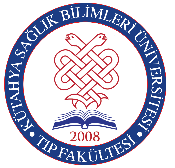 T. C. KÜTAHYA SAĞLIK BİLİMLERİ ÜNİVERSİTESİ TIP FAKÜLTESİ 2020-2021 EĞİTİM - ÖĞRETİM YILI DÖNEM I  HÜCRE BİLİMLERİ II DERS KURULU19.04.2021 - 18.06.2021KURUL SONU TEORİK SINAVI: 18.06.2021	Saat: 14:00 – 15:40HÜCRE BİLİMLERİ II DERS KURULU KONULARIAMAÇ:Bu ders kurulu sonunda Dönem 1 öğrencileri; vücudun majör ve iz elementlerini, hareket sistemini oluşturan kemik eklem ve kas ile ilgili bilgileri öğrenecek, laboratuarlarda kullanılan bazı temel malzemeleri tanıyacak, hücrenin çoğalması ve ölümü sırasında gerçekleşen olayları öğrenecek, hasta veya yaralı üzerinde yapılan bazı işlemleri maket üzerinde uygulayabilecektir.ÖĞRENİM HEDEFLERİ: Bu ders kurulu sonunda dönem 1 öğrencileri; Nükleotidlerin yapısı, numaralandırılması, DNA’nın şekillerini sayabilecekDNA sentezinin prokaryotlarda ve ökaryotlarda nasıl gerçekleştiğini sayabilecekRNA sentezinin prokaryotlarda ve ökaryotlarda nasıl gerçekleştiğini sayabilecekPürinlerin sentezi ve yıkımındaki reaksiyonlar, ilgili enzimlerle ilişkili hastalıklar ve gut hastalığını tanımlayabilecek Pirimidinlerin sentezi ve yıkımındaki reaksiyonlar, ilgili enzimlerle ilişkili hastalıklar ve gut hastalığını tanımlayabilecekPCR nedir, bileşenleri nedir? Rekombinat DNA teknojisi nedir? Kullanılan yöntemleri sayabilecekElementleri sınıflandırarak genel özellikleri ve fonksiyonları hakkında bilgi vermek, gereksinimi ve emilimini etkileyen faktörleri bildirmek, ardından makroelementlerin  ( Na, K, Cl, Ca, P, Mg ve S ) özellikleri, dağılımı, emilimi, atılması, fonksiyonları, yetersizliği, fazlalığı, kaynakları ve gereksinimlerini öğretebilmek.İz elementler için de (Cu, Fe, Zn, B, Co, I, Se, Mn, Mo, Cr ve F)  özellikleri, dağılımı, emilimi, atılması, fonksiyonları, yetersizliği, fazlalığı, kaynakları ve gereksinimleri konularını öğretebilmek.Vitaminlerin, koenzimlerin tanımını ve sınıflandırılmasını yaparak, fonksiyonlarını vermek, eksiklik ya da fazlalıklarının ortaya çıkardığı hastalıkları ya da bozuklukları tanımlamak, suda çözünen vitaminlerin Vitamin B1, B2, niasin, Vitamin B6, pantotenik asit, biotin, vitamin B12, folik asit, pantotenik asit, kolin, inozitol, vitamin C ve vitamin benzeri bileşiklerin doğada bulunuşları, özellikleri, kimyasal yapıları, emilimi, depolanması, atılımı, fonksiyonları, kaynakları ve gereksinimi ile koenzim yapılarının biyokimyasal işlevlerini tepkime örnekleriyle birlikte kavratabilmek ve eksikliğinin oluşturduğu sonuçların önemini öğretmek,Vitamin A, D, E ve K’nın doğada bulunuşları, özellikleri, kimyasal yapıları, emilimi, depolanması, atılımı, fonksiyonları, yetersizliği, kaynakları ve gereksinimi konusunda öğrencinin bilmesi gerekenleri kavratabilmek.Öğrenciler kolorimetrenin çalışma prensibini öğrenip, cihazı yapılan pratik uygulama ile kullanabilir duruma geleceklerdir. Anatomik olarak sinir sisteminin parçalarını sayabilecekKaslar hakkında terminolojik ve genel bilgiyi öğrenerek, vücuttaki kaslar hakkında topografik ve işlevsel bilgiyi kavrayacak, her bir kas hakkındaki anatomik detayları kavrayacak, sayabilecek ve gösterebilecekSpinal sinirlerin oluşturduğu pleksuslardan çıkan periferik sinirlerin isimlerini sayabilecek ve gösterebilecekEkstremiteleri besleyen damarları ve innerve eden sinirleri sayabilecek ve gösterebilecekFossaaxillaris ve cubutiyi kadavra ve maket uzerinde sınırları ile beraber gösterebilecekElde bulunan kasları gösterebilecekAyakta bulunan kasları, trigonumfemorale, ve fossa popliteayı maket ve kadavra üzerinde gösterebilecekMoleküler genetikte kullanılan yöntemleri sayabilecek,Genetik tanı amaçlı yapılan  testlerin (prenatal, postnatal, moleküler, FISH) her birinin  hangi amaç için kullanılacağını tanımlayabilecek,Genetik hastalıklarında yöntemleri ve tedavilerini açıklayabilecek, Genetiğin temel konularından biri olan Mendel kurallarını açıklayabilecek,Günümüzde Tıp alanındaki Genetik uygulamaları tanımlayabilecek,Laboratuarda elde edilen kromozomların metafaz plağında kromozomları tanıyabilecek,Çeşitli dokulardan DNA eldesini yapabileceklerdir.Bakteri genetiği ve bakteriofajları açıklayabilecekEtüv, pastör fırını, otoklavı kullanılabilecekIşık mikroskobunu kullanabileceklerdir.Membrandinlenim potansiyeli oluşma mekanizmasını açıklayabilecek,Aksiyon potansiyeli oluşumu ve yayılımı mekanizmasını tanımlayabilecek,Hücre membran reseptörleri ve sinyal iletim mekanizmasını açıklayabilecekHücre içi habercileri ve fonksiyonlarını açıklayabilecekTeorik olarak verilen bilgilerin pratik uygulamalar ile pekiştirilebileceklerdir. Hücrede bulunan membranlı organellerin yapısını açıklayabilecek,Hücrede bulunan membransız organellerin yapısını açıklayabilecek   Hücre iskeleti elemanlarını yapısını ve işlevlerini öğrenmiş olacak,Hücre çekirdeğinin yapısını ve hücre ölüm mekanizmalarını kavrayacaklar, hastalıklarla ilişkisini tanımlayabileceklerdir.   2020-2021 EĞİTİM DÖNEMİ DÖNEM I SEÇMELİ DERS LİSTESİ** Seçmeli dersler, haftada en az iki ders saati olmak üzere en az 2 (iki) AKTS değerindedir.2020-2021 EĞİTİM DÖNEMİ ZORUNLU DÖNEM I DERSLERİÖĞRETİM ÜYESİ VE ÖĞRENCİLERİN DİKKATİNEDerse devamın sağlıklı takip edilebilmesi için ders başlangıç ve bitiş saatlerinin programda yazıldığı gibi olmasına dikkat edilmelidir.Ders sırasında ses ve/veya görüntü kaydı yapılması yasaktır. Aksine davrananlar hakkında yasal işlem yapılacaktır.Cep telefonu, kayıt cihazı gibi araçların ders sırasında masa üzerinde bulundurulması yasaktır. Uymayanlar hakkında yasal işlem yapılacaktır.PRATİK DERSLERÖĞRENCİLERİN DİKKATİNE: Pratik uygulamalarda kullanılan malzeme (bilgisayar, mikroskop v.b.) nedeniyle öğrencilerin kendi gruplarıyla pratiğe katılması önemlidir. Herhangi bir mazeret nedeniyle grup değiştirme taleplerinin ilgili dersin öğretim üyesi ile görüşülmesi gereklidir.Pratik Sınavlar:  	Mesleki Beceriler Lab Pratik Sınav:  16.04.2021 Çarşamba Saat: 13:30-17:15Anatomi Lab Pratik Sınav: 	        17.04.2021 Perşembe Saat: 08:30-12:15Tıbbi Biyoloji Lab Pratik Sınav: 	        17.04.2021 Perşembe Saat: 13:30-17:15DerslerTeorikPratikToplamTıbbi Biyokimya24-24Anatomi312051Tıbbi Biyoloji171229Tıbbi Mikrobiyoloji9-9Fizyoloji7-6Histoloji1-1Farmakoloji1-1Mesleki Beceriler-1212Kurul Dersleri Toplamı9044134Dekan     Prof. Dr. M. Cem ALGIN	BaşkoordinatörDr. Öğr. Üyesi Yasemin TEKŞENDönem I KoordinatörüDr. Öğr. Üyesi Fulya YÜKÇÜDERS KURULU ÜYELERİProf. Dr. Azmi YerlikayaProf. Dr. Duygu Perçin RendersProf. Dr. İrfan DeğirmenciProf. Dr. Ayşegül KüçükProf. Dr. Aynur GülcanDoç. Dr. Sayit AltıkatDoç. Dr. Orhan ÖzatikDoç. Dr.  Fikriye Yasemin ÖzatikDoç. Dr. Özlem GençDr. Öğr. Üyesi Sezer AkçerDr. Öğr. Üyesi Ufuk ÇorumluDr. Öğr. Üyesi Havva KoçakDr. Öğr. Üyesi . Emrah TümerDr. Öğr. Üyesi Mehmet Fatih EkiciSeçmeli Ders NoSeçmeli Ders AdıKontenjanDersin Açılacağı Yarı YılÖğretim Üyesi1Dünya Mutfakları I1-22Dünya Mutfakları II1-23Etkili İletişim Teknikleri1-24Sağlık Alanında İstatistik1-25Sağlık Kurumları Yönetimi I1-26Sağlık Kurumları Yönetimi II1-27Temel Bilgi Teknolojileri I1-28Temel Bilgi Teknolojileri II1-29Toplantı ve Sunum Teknikleri1-210Toplumsal Cinsiyet1-211Almanca1-212Kariyer Planlama1-213Akademik Türkçe1Ders NoSeçmeli Ders AdıKontenjanDersin Açılacağı Yarı YılÖğretim Üyesi1Sosyokültürel etkinlikler 1-22Atatürk ilkeleri ve İnkılap Tarihi 1-23Türk Dili 1-24Mesleki İngilizce 1-25Yabancı Dil (Muaf olmayanlar)1-21. HAFTA1. HAFTA1. HAFTA19.04.2021 Pazartesi19.04.2021 Pazartesi19.04.2021 Pazartesi08.30-09.15Serbest çalışma09.30-10.15Serbest çalışma10.30-11.15Nükleik asitlerin yapı ve özellikleri, nükleotidlerH Koçak - TIBBİ BİYOKİMYA11.30-12.15Nükleik asitlerin yapı ve özellikleri, nükleotidlerH. Koçak - TIBBİ BİYOKİMYAÖğle ArasıÖğle ArasıÖğle Arası13.30-14.15Sitogenetiğin temel prensipleri E.Tümer - TIBBİ BİYOLOJİ14.30-15.15Sitogenetiğin temel prensipleriE. Tümer - TIBBİ BİYOLOJİ15.30-16.15Sitogenetiğin temel prensipleriE. Tümer - TIBBİ BİYOLOJİ16.30-17.15Serbest çalışma17:30-18:15Zorunlu Dersler (Türk Dili-2)18:30-19:15Zorunlu Dersler (Türk Dili-2)20.04.2021 Salı20.04.2021 Salı20.04.2021 Salı08.30-09.15Serbest çalışma09.30-10.15Serbest çalışma10.30-11.15Sinir sistemi hakkında genel bilgiU. Çorumlu - ANATOMİ11.30-12.15Medulla spinalis ve spinal sinirlerU. Çorumlu - ANATOMİÖğle ArasıÖğle ArasıÖğle Arası13.30-14.15Seçmeli Dersler (Almanca, Etkili İletişim Teknikleri)14.30-15.15Seçmeli Dersler (Almanca, Etkili İletişim Teknikleri)15.30-16.15Seçmeli Dersler (Dünya Mutfakları-2)16.30-17.15Seçmeli Dersler (Dünya Mutfakları-2)17:30-18:15Zorunlu Dersler (Atatürk İlkeleri ve İnkilap Tarihi-2)18:30-19:15Zorunlu Dersler (Atatürk İlkeleri ve İnkilap Tarihi-2)21.04.2021 Çarşamba21.04.2021 Çarşamba21.04.2021 Çarşamba08.30-09.15Serbest çalışma09.30-10.15Serbest çalışma10.30-11.15Pürin nükleotidlerinin sentezi ve yıkımıH Koçak - TIBBİ BİYOKİMYA11.30-12.15Pürin nükleotidlerinin sentezi ve yıkımıH Koçak - TIBBİ BİYOKİMYAÖğle ArasıÖğle ArasıÖğle Arası13.30-14.15Anatomi Lab Grup A – Medulla spinalisS. Akçer / U. Çorumlu14.30-15.15Anatomi Lab Grup B – Medulla spinalisS. Akçer / U. Çorumlu15.30-16.15DNA yapısı ve replikasyonuH Koçak - TIBBİ BİYOKİMYA16.30-17.15DNA yapısı ve replikasyonuH Koçak - TIBBİ BİYOKİMYA22.04.2021 Perşembe22.04.2021 Perşembe22.04.2021 Perşembe08.30-09.15Serbest çalışma09.30-10.15Serbest çalışma10.30-11.15Pirimidin nükleotidlerinin sentezi ve yıkımıH Koçak - TIBBİ BİYOKİMYA11.30-12.15Pirimidin nükleotidlerinin sentezi ve yıkımıH Koçak - TIBBİ BİYOKİMYAÖğle ArasıÖğle ArasıÖğle Arası13.30-14.15İngilizceL.Sevi - İNGİLİZCE14.30-15.15İngilizceL.Sevi - İNGİLİZCE15.30-16.15Mesleki İngilizceL.Sevi - İNGİLİZCE16.30-17.15Mesleki İngilizceL.Sevi - İNGİLİZCE23.04.2021 Cuma23.04.2021 Cuma23.04.2021 Cuma08.30-09.1509.30-10.1511.00-11.5023 NİSAN ULUSAL EGEMENLİK VE ÇOCUK BAYRAMI12.00-12.50Öğle arasıÖğle arasıÖğle arası13.00-13.5014.00-14.5015.30-16.1523 NİSAN ULUSAL EGEMENLİK VE ÇOCUK BAYRAMI16.30-17.152. HAFTA2. HAFTA2. HAFTA26.04.2021 Pazartesi26.04.2021 Pazartesi26.04.2021 Pazartesi08.30-09.15Serbest çalışma09.30-10.15Serbest çalışma10.30-11.15DNA hasarı ve onarımıH. Koçak – TIBBİ BİYOKİMYA11.30-12.15DNA hasarı ve onarımıH. Koçak – TIBBİ BİYOKİMYAÖğle ArasıÖğle ArasıÖğle Arası13.30-14.15Mesleki Beceri Pratik Grup A -Yaranın kapatılması M.Fatih Ekici- GENEL CERRAHİ14.30-15.15Mesleki Beceri Pratik Grup B -Yaranın kapatılması M.Fatih Ekici- GENEL CERRAHİ15.30-16.15Mesleki Beceri Pratik Grup C -Yaranın kapatılması M.Fatih Ekici- GENEL CERRAHİ16.30-17.15Mesleki Beceri Pratik Grup D -Yaranın kapatılması M.Fatih Ekici- GENEL CERRAHİ17:30-18:15Zorunlu Dersler (Türk Dili-2)18:30-19:15Zorunlu Dersler (Türk Dili-2)27.04.2021 Salı27.04.2021 Salı27.04.2021 Salı08.30-09.15EpigenetikE. Tümer - TIBBİ BİYOLOJİ09.30-10.15EpigenetikE. Tümer - TIBBİ BİYOLOJİ10.30-11.15Plexus cervicalisS. Akçer - ANATOMİ11.30-12.15Plexus brachialisS. Akçer - ANATOMİÖğle ArasıÖğle ArasıÖğle Arası13.30-14.15Seçmeli Dersler (Almanca, Etkili İletişim Teknikleri)14.30-15.15Seçmeli Dersler (Almanca, Etkili İletişim Teknikleri)15.30-16.15Seçmeli Dersler (Dünya Mutfakları-2)16.30-17.15Seçmeli Dersler (Dünya Mutfakları-2)17:30-18:15Zorunlu Dersler (Atatürk İlkeleri ve İnkilap Tarihi-2)18:30-19:15Zorunlu Dersler (Atatürk İlkeleri ve İnkilap Tarihi-2)28.04.2021 Çarşamba28.04.2021 Çarşamba28.04.2021 Çarşamba08.30-09.15Serbest çalışma09.30-10.15İmmünogenetikİ. Değirmenci - TIBBİ BİYOLOJİ10.30-11.15Anatomi Lab Grup A –Plexus cervicalis ve brachialisS. Akçer / U. Çorumlu11.30-12.15Anatomi Lab Grup B –Plexus cervicalis ve brachialisS. Akçer / U. ÇorumluÖğle ArasıÖğle ArasıÖğle Arası13.30-14.15Kaslar hakkında genel bilgi, yüzeyel sırt kaslarıS. Akçer - ANATOMİ14.30-15.15Kaslar hakkında genel bilgi, yüzeyel sırt kaslarıS. Akçer - ANATOMİ15.30-16.15Serbest çalışma16.30-17.15Serbest çalışma29.04.2021 Perşembe29.04.2021 Perşembe29.04.2021 Perşembe08.30-09.15Serbest çalışma09.30-10.15Vücudun major elementleri ve elektrolitlerS. Altıkat - TIBBİ BİYOKİMYA10.30-11.15Vücudun major elementleri ve elektrolitlerS. Altıkat - TIBBİ BİYOKİMYA11.30-12.15Vücudun major elementleri ve elektrolitlerS. Altıkat - TIBBİ BİYOKİMYAÖğle ArasıÖğle ArasıÖğle Arası13.30-14.15İngilizceL.Sevi - İNGİLİZCE14.30-15.15İngilizceL.Sevi - İNGİLİZCE15.30-16.15Mesleki İngilizceL.Sevi - İNGİLİZCE16.30-17.15Mesleki İngilizceL.Sevi - İNGİLİZCE30.04.2021 Cuma30.04.2021 Cuma30.04.2021 Cuma08.30-09.15Mozaiklik ve kimerizmE. Tümer - TIBBİ BİYOLOJİ09.30-10.15Mozaiklik ve kimerizmE. Tümer - TIBBİ BİYOLOJİ11.00-11.50RNA yapısı, sentezi, yıkımı ve kodlanmayan RNA’larH. Koçak - TIBBİ BİYOKİMYA12.00-12.50RNA yapısı, sentezi, yıkımı ve kodlanmayan RNA’larH. Koçak - TIBBİ BİYOKİMYAÖğle arasıÖğle arasıÖğle arası13.00-13.50Sosyokültürel etkinliklerF. Yükçü - BİYOFİZİK14.00-14.50Sosyokültürel etkinliklerF. Yükçü - BİYOFİZİK15.30-16.15Sosyokültürel etkinliklerF. Yükçü - BİYOFİZİK16.30-17.15Sosyokültürel etkinliklerF. Yükçü - BİYOFİZİK3. HAFTA3. HAFTA3. HAFTA03.05.2021 Pazartesi03.05.2021 Pazartesi03.05.2021 Pazartesi08.30-09.15Serbest çalışma 09.30-10.15Serbest çalışma10.30-11.15Protein senteziH. Koçak - TIBBİ BİYOKİMYA11.30-12.15Protein senteziH. Koçak - TIBBİ BİYOKİMYAÖğle ArasıÖğle ArasıÖğle Arası13.30-14.15Membran dinlenim potansiyeli oluşumu, fonksiyonuA. Küçük - FİZYOLOJİ14.30-15.15FarmakogenetikY. Özatik - FARMAKOLOJİ15.30-16.15Ense ve derin sırt kaslarıS. Akçer - ANATOMİ16.30-17.15Ense ve derin sırt kaslarıS. Akçer - ANATOMİ17:30-18:15Zorunlu Dersler (Türk Dili-2)18:30-19:15Zorunlu Dersler (Türk Dili-2)04.05.2021 Salı04.05.2021 Salı04.05.2021 Salı08.30-09.15Aksiyon potansiyeli oluşumu ve fonksiyonuA. Küçük - FİZYOLOJİ09.30-10.15Serbest çalışma 10.30-11.15Göğüs, omuz kasları ve fossa axillarisU. Çorumlu - ANATOMİ11.30-12.15Göğüs, omuz kasları ve fossa axillarisU. Çorumlu - ANATOMİÖğle ArasıÖğle ArasıÖğle Arası13.30-14.15Seçmeli Dersler (Almanca, Etkili İletişim Teknikleri)14.30-15.15Seçmeli Dersler (Almanca, Etkili İletişim Teknikleri)15.30-16.15Seçmeli Dersler (Dünya Mutfakları-2)16.30-17.15Seçmeli Dersler (Dünya Mutfakları-2)17:30-18:15Zorunlu Dersler (Atatürk İlkeleri ve İnkilap Tarihi-2)18:30-19:15Zorunlu Dersler (Atatürk İlkeleri ve İnkilap Tarihi-2)05.05.2021 Çarşamba05.05.2021 Çarşamba05.05.2021 Çarşamba08.30-09.15Anatomi Lab Grup A –Sırt, ense ve göğüs kaslarıS. Akçer / U. Çorumlu09.30-10.15Anatomi Lab Grup A –Sırt, ense ve göğüs kaslarıS. Akçer / U. Çorumlu10.30-11.15Aksiyon potansiyeli oluşumu ve fonksiyonuA. Küçük - FİZYOLOJİ11.30-12.15Aksiyon potansiyeli oluşumu ve fonksiyonuA. Küçük - FİZYOLOJİÖğle ArasıÖğle ArasıÖğle Arası13.30-14.15Tıbbi Biyoloji Lab Grup A – Restriksiyon enzim haritasıE. Tümer - TIBBİ BİYOLOJİ14.30-15.15Tıbbi Biyoloji Lab Grup B – Restriksiyon enzim haritasıE. Tümer - TIBBİ BİYOLOJİ15.30-16.15Tıbbi Biyoloji Lab Grup C – Restriksiyon enzim haritasıE. Tümer - TIBBİ BİYOLOJİ16.30-17.15Tıbbi Biyoloji Lab Grup D – Restriksiyon enzim haritasıE. Tümer - TIBBİ BİYOLOJİ06.05.2021 Perşembe06.05.2021 Perşembe06.05.2021 Perşembe08.30-09.15Serbest çalışma 09.30-10.15Posttranslasyonel modifikasyonlarH. Koçak - TIBBİ BİYOKİMYA10.30-11.15Kol kasları ve fossa cubutiU. Çorumlu - ANATOMİ11.30-12.15Ön kol bölgesiU. Çorumlu - ANATOMİÖğle ArasıÖğle ArasıÖğle Arası13.30-14.15İngilizceL.Sevi - İNGİLİZCE14.30-15.15İngilizceL.Sevi - İNGİLİZCE15.30-16.15Mesleki İngilizceL.Sevi - İNGİLİZCE16.30-17.15Mesleki İngilizceL.Sevi - İNGİLİZCE07.05.2021 Cuma07.05.2021 Cuma07.05.2021 Cuma08.30-09.15Serbest çalışma 09.30-10.15Ön kol arka bölgesiU. Çorumlu - ANATOMİ11.00-11.50El kasları ve elin fonksiyonel anatomisiU. Çorumlu - ANATOMİ12.00-12.50El kasları ve elin fonksiyonel anatomisiU. Çorumlu - ANATOMİÖğle arasıÖğle arasıÖğle arası13.00-13.50Sosyokültürel etkinliklerF. Yükçü - BİYOFİZİK14.00-14.50Sosyokültürel etkinliklerF. Yükçü - BİYOFİZİK15.30-16.15Sosyokültürel etkinliklerF. Yükçü - BİYOFİZİK16.30-17.15Sosyokültürel etkinliklerF. Yükçü - BİYOFİZİK4. HAFTA4. HAFTA4. HAFTA10.05.2021 Pazartesi10.05.2021 Pazartesi10.05.2021 Pazartesi08.30-09.15NörotransmitterlerA. Küçük - FİZYOLOJİ09.30-10.15NörotransmitterlerA. Küçük - FİZYOLOJİ10.30-11.15Gelişimsel genetik İ. Değirmenci - TIBBİ BİYOLOJİ11.30-12.15Gelişimsel genetikİ. Değirmenci - TIBBİ BİYOLOJİÖğle ArasıÖğle ArasıÖğle Arası13.30-14.15Mesleki Beceri Pratik Grup A -Yara bakımıMehmet Fatih Ekici14.30-15.15Mesleki Beceri Pratik Grup B -Yara bakımıMehmet Fatih Ekici15.30-16.15Mesleki Beceri Pratik Grup C -Yara bakımıMehmet Fatih Ekici16.30-17.15Mesleki Beceri Pratik Grup D -Yara bakımıMehmet Fatih Ekici17:30-18:15Zorunlu Dersler (Türk Dili-2)18:30-19:15Zorunlu Dersler (Türk Dili-2)11.05.2021 Salı11.05.2021 Salı11.05.2021 Salı08.30-09.15Serbest çalışma09.30-10.15Serbest çalışma10.30-11.15Anatomi Lab Grup A –Omuz ve kol kaslarıS. Akçer / U. Çorumlu11.30-12.15Anatomi Lab Grup B –Omuz ve kol kaslarıS. Akçer / U. ÇorumluÖğle ArasıÖğle ArasıÖğle Arası13.30-14.15Seçmeli Dersler (Almanca, Etkili İletişim Teknikleri)14.30-15.15Seçmeli Dersler (Almanca, Etkili İletişim Teknikleri)15.30-16.15Seçmeli Dersler (Dünya Mutfakları-2)16.30-17.15Seçmeli Dersler (Dünya Mutfakları-2)17:30-18:15Zorunlu Dersler (Atatürk İlkeleri ve İnkilap Tarihi-2)18:30-19:15Zorunlu Dersler (Atatürk İlkeleri ve İnkilap Tarihi-2)12.05.2021 Çarşamba12.05.2021 Çarşamba12.05.2021 Çarşamba08.30-09.1509.30-10.1510.30-11.15RAMAZAN BAYRAMI11.30-12.15Öğle ArasıÖğle ArasıÖğle Arası13.30-14.1514.30-15.1515.30-16.15RAMAZAN BAYRAMI16.30-17.1513.05.2021 Perşembe13.05.2021 Perşembe13.05.2021 Perşembe08.30-09.1509.30-10.1510.30-11.15RAMAZAN BAYRAMI11.30-12.15Öğle ArasıÖğle ArasıÖğle Arası13.30-14.1514.30-15.15RAMAZAN BAYRAMI15.30-16.1514.05.2021 Cuma14.05.2021 Cuma14.05.2021 Cuma08.30-09.1509.30-10.1511.00-11.50RAMAZAN BAYRAMI12.00-12.50Öğle arasıÖğle arasıÖğle arası13.00-13.5014.00-14.50RAMAZAN BAYRAMI15.30-16.1516.30-17.155. HAFTA5. HAFTA5. HAFTA5. HAFTA17.05.2021Pazartesi17.05.2021Pazartesi17.05.2021Pazartesi17.05.2021Pazartesi08.30-09.15Serbest çalışma Serbest çalışma 09.30-10.15Sinaptik iletiSinaptik iletiA. Küçük - FİZYOLOJİ10.30-11.15Sinaptik iletiSinaptik iletiA. Küçük - FİZYOLOJİ11.30-12.15Riketsiya ve Klamidyaların morfolojisiRiketsiya ve Klamidyaların morfolojisiÖ. Genç - TIBBİ MİKROBİYOLOJİÖğle ArasıÖğle ArasıÖğle ArasıÖğle Arası13.30-14.15PCR ve rekombinant DNA teknolojisiPCR ve rekombinant DNA teknolojisiE. Tümer - TIBBİ BİYOLOJİ14.30-15.15 PCR ve rekombinant DNA teknolojisiPCR ve rekombinant DNA teknolojisiE. Tümer - TIBBİ BİYOLOJİ15.30-16.15Serbest çalışmaSerbest çalışma16.30-17.15Serbest çalışmaSerbest çalışma17:30-18:15Zorunlu Dersler (Türk Dili-2)Zorunlu Dersler (Türk Dili-2)18:30-19:15Zorunlu Dersler (Türk Dili-2)Zorunlu Dersler (Türk Dili-2)18.05.2021 Salı18.05.2021 Salı18.05.2021 Salı18.05.2021 Salı08.30-09.15Anatomi Lab Grup A–Ön kol ve el kaslarıAnatomi Lab Grup A–Ön kol ve el kaslarıS. Akçer / U. Çorumlu09.30-10.15Anatomi Lab Grup B–Ön kol ve el kaslarıAnatomi Lab Grup B–Ön kol ve el kaslarıS. Akçer / U. Çorumlu10.30-11.15Dolaşım sistemi hakkında genel bilgiDolaşım sistemi hakkında genel bilgiS. Akçer - ANATOMİ11.30-12.15Üst ekstremitenin damarlarıÜst ekstremitenin damarlarıS. Akçer - ANATOMİÖğle ArasıÖğle ArasıÖğle ArasıÖğle Arası13.30-14.15Seçmeli Dersler (Almanca, Etkili İletişim Teknikleri)Seçmeli Dersler (Almanca, Etkili İletişim Teknikleri)14.30-15.15Seçmeli Dersler (Almanca, Etkili İletişim Teknikleri)Seçmeli Dersler (Almanca, Etkili İletişim Teknikleri)15.30-16.15Seçmeli Dersler (Dünya Mutfakları-2)Seçmeli Dersler (Dünya Mutfakları-2)16.30-17.15Seçmeli Dersler (Dünya Mutfakları-2)Seçmeli Dersler (Dünya Mutfakları-2)17:30-18:15Zorunlu Dersler (Atatürk İlkeleri ve İnkilap Tarihi-2)Zorunlu Dersler (Atatürk İlkeleri ve İnkilap Tarihi-2)18:30-19:15Zorunlu Dersler (Atatürk İlkeleri ve İnkilap Tarihi-2)Zorunlu Dersler (Atatürk İlkeleri ve İnkilap Tarihi-2)19.05.2021 Çarşamba19.05.2021 Çarşamba19.05.2021 Çarşamba19.05.2021 Çarşamba08.30-09.1509.30-10.15ATATÜRK'Ü ANMA GENÇLİK VE SPOR BAYRAMIATATÜRK'Ü ANMA GENÇLİK VE SPOR BAYRAMI10.30-11.1511.30-12.15Öğle ArasıÖğle ArasıÖğle ArasıÖğle Arası13.30-14.1514.30-15.15ATATÜRK'Ü ANMA GENÇLİK VE SPOR BAYRAMIATATÜRK'Ü ANMA GENÇLİK VE SPOR BAYRAMI15.30-16.1516.30-17.1520.05.2021 Perşembe20.05.2021 Perşembe20.05.2021 Perşembe20.05.2021 Perşembe08.30-09.15Linkage(Bağlantı)Linkage(Bağlantı)A. Yerlikaya -TIBBİ BİYOLOJİ09.30-10.15Linkage(Bağlantı)Linkage(Bağlantı)A. Yerlikaya -TIBBİ BİYOLOJİ10.30-11.15Plexus lumbosacralisPlexus lumbosacralisS. Akçer - ANATOMİ11.30-12.15Plexus lumbosacralisPlexus lumbosacralisS. Akçer - ANATOMİÖğle arasıÖğle arasıÖğle arasıÖğle arası13.00-13.50İngilizceİngilizceL.Sevi - İNGİLİZCE14.00-14.50İngilizceİngilizceL.Sevi - İNGİLİZCE15.30-16.15Mesleki İngilizceMesleki İngilizceL.Sevi - İNGİLİZCE16.30-17.15Mesleki İngilizceMesleki İngilizceL.Sevi - İNGİLİZCE21.05.2021 Cuma 21.05.2021 Cuma 21.05.2021 Cuma 21.05.2021 Cuma 08.30-09.15Serbest çalışmaSerbest çalışma09.30-10.15Serbest çalışmaSerbest çalışma10.30-11.15Anatomi Lab Grup A– Plexus lumbosacralisAnatomi Lab Grup A– Plexus lumbosacralisS. Akçer / U. Çorumlu11.30-12.15Anatomi Lab Grup B– Plexus lumbosacralisAnatomi Lab Grup B– Plexus lumbosacralisS. Akçer / U. ÇorumluÖğle arasıÖğle arası13.00-13.50Sosyokültürel etkinliklerSosyokültürel etkinliklerF. Yükçü - BİYOFİZİK14.00-14.50Sosyokültürel etkinliklerSosyokültürel etkinliklerF. Yükçü - BİYOFİZİK15.30-17.15Sosyokültürel etkinliklerSosyokültürel etkinliklerF. Yükçü - BİYOFİZİK6. HAFTA6. HAFTA6. HAFTA6. HAFTA24.05.2021 Pazartesi24.05.2021 Pazartesi24.05.2021 Pazartesi24.05.2021 Pazartesi08.30-09.15Serbest çalışmaSerbest çalışma09.30-10.15Eser, ultraeser ve toksik elementlerEser, ultraeser ve toksik elementlerS. Altıkat - TIBBİ BİYOKİMYA10.30-11.15Eser, ultraeser ve toksik elementlerEser, ultraeser ve toksik elementlerS. Altıkat - TIBBİ BİYOKİMYA11.30-12.15Mikroorganizmaların virulans faktörleriMikroorganizmaların virulans faktörleriD. Perçin -TIBBİ MİKROBİYOLOJİÖğle ArasıÖğle ArasıÖğle ArasıÖğle Arası13.30-14.15Mantarların morfolojisi ve sınıflandırılmasıMantarların morfolojisi ve sınıflandırılmasıÖ. Genç - TIBBİ MİKROBİYOLOJİ14.30-15.15Mantarların morfolojisi ve sınıflandırılmasıMantarların morfolojisi ve sınıflandırılmasıÖ. Genç - TIBBİ MİKROBİYOLOJİ15.30-16.15Serbest çalışmaSerbest çalışma16.30-17.15Serbest çalışmaSerbest çalışma17:30-18:15Zorunlu Dersler (Türk Dili-2)Zorunlu Dersler (Türk Dili-2)18:30-19:15Zorunlu Dersler (Türk Dili-2)Zorunlu Dersler (Türk Dili-2)25.05.2021 Salı25.05.2021 Salı25.05.2021 Salı25.05.2021 Salı08.30-09.15Tıbbi Biyoloji Lab Grup  A - PCRTıbbi Biyoloji Lab Grup  A - PCRE. Tümer - TIBBİ BİYOLOJİ09.30-10.15Tıbbi Biyoloji Lab Grup B - PCRTıbbi Biyoloji Lab Grup B - PCRE. Tümer - TIBBİ BİYOLOJİ10.30-11.15Tıbbi Biyoloji Lab Grup C - PCRTıbbi Biyoloji Lab Grup C - PCRE. Tümer - TIBBİ BİYOLOJİ11.30-12.15Tıbbi Biyoloji Lab Grup D - PCRTıbbi Biyoloji Lab Grup D - PCRE. Tümer - TIBBİ BİYOLOJİÖğle ArasıÖğle ArasıÖğle ArasıÖğle Arası13.30-14.15Seçmeli Dersler (Almanca, Etkili İletişim Teknikleri)Seçmeli Dersler (Almanca, Etkili İletişim Teknikleri)14.30-15.15Seçmeli Dersler (Almanca, Etkili İletişim Teknikleri)Seçmeli Dersler (Almanca, Etkili İletişim Teknikleri)15.30-16.15Seçmeli Dersler (Dünya Mutfakları-2)Seçmeli Dersler (Dünya Mutfakları-2)16.30-17.15Seçmeli Dersler (Dünya Mutfakları-2)Seçmeli Dersler (Dünya Mutfakları-2)17:30-18:15Zorunlu Dersler (Atatürk İlkeleri ve İnkilap Tarihi-2)Zorunlu Dersler (Atatürk İlkeleri ve İnkilap Tarihi-2)18:30-19:15Zorunlu Dersler (Atatürk İlkeleri ve İnkilap Tarihi-2)Zorunlu Dersler (Atatürk İlkeleri ve İnkilap Tarihi-2)26.05.2021 Çarşamba26.05.2021 Çarşamba26.05.2021 Çarşamba26.05.2021 Çarşamba08.30-09.15Pelvis kasları (gluteal bölge)Pelvis kasları (gluteal bölge)S. Akçer - ANATOMİ09.30-10.15Pelvis kasları (gluteal bölge)Pelvis kasları (gluteal bölge)S. Akçer - ANATOMİ10.30-11.15Anatomi Lab Grup A–Pelvis kaslarıAnatomi Lab Grup A–Pelvis kaslarıS. Akçer / U. Çorumlu11.30-12.15Anatomi Lab Grup B–Pelvis kaslarıAnatomi Lab Grup B–Pelvis kaslarıS. Akçer / U. ÇorumluÖğle ArasıÖğle ArasıÖğle ArasıÖğle Arası13.30-14.15Virüslerin genel özellikleri: Kimyasal yapısı Virüslerin genel özellikleri: Kimyasal yapısı A. Gülcan - TIBBİ MİKROBİYOLOJİ14.30-15.15Virüslerin isimlendirilmesi ve sınıflandırılmasıVirüslerin isimlendirilmesi ve sınıflandırılmasıA. Gülcan - TIBBİ MİKROBİYOLOJİ15.30-16.15Serbest çalışmaSerbest çalışma16.30-17.15Serbest çalışmaSerbest çalışma27.05.2021 Perşembe27.05.2021 Perşembe27.05.2021 Perşembe27.05.2021 Perşembe08.30-09.15Serbest çalışmaSerbest çalışma09.30-10.15Serbest çalışmaSerbest çalışma10.30-11.15Uyluk ön bölge ve trigonum femoraleUyluk ön bölge ve trigonum femoraleU. Çorumlu - ANATOMİ11.30-12.15Uyluk arka bölge ve fossa popliteaUyluk arka bölge ve fossa popliteaU. Çorumlu - ANATOMİÖğle ArasıÖğle ArasıÖğle ArasıÖğle Arası13.30-14.15İngilizceİngilizceL.Sevi - İNGİLİZCE14.30-15.15İngilizceİngilizceL.Sevi - İNGİLİZCE15.30-16.15Mesleki İngilizceMesleki İngilizceL.Sevi - İNGİLİZCE16.30-17.15Mesleki İngilizceMesleki İngilizceL.Sevi - İNGİLİZCE28.05.2021 Cuma28.05.2021 Cuma28.05.2021 Cuma28.05.2021 Cuma08.30-09.15Serbest çalışmaSerbest çalışma09.30-10.15Serbest çalışmaSerbest çalışma11.00-11.50Serbest çalışmaSerbest çalışma12.00-12.50Serbest çalışmaSerbest çalışmaÖğle arasıÖğle arasıÖğle arasıÖğle arası13.00-13.50Sosyokültürel etkinliklerSosyokültürel etkinliklerF. Yükçü - BİYOFİZİK14.00-14.50Sosyokültürel etkinliklerSosyokültürel etkinliklerF. Yükçü - BİYOFİZİK15.30-16.15Sosyokültürel etkinliklerSosyokültürel etkinliklerF. Yükçü - BİYOFİZİK16.30-17.15Sosyokültürel etkinliklerSosyokültürel etkinliklerF. Yükçü - BİYOFİZİK7. HAFTA7. HAFTA7. HAFTA7. HAFTA31.05.2021 Pazartesi31.05.2021 Pazartesi31.05.2021 Pazartesi31.05.2021 Pazartesi08.30-09.15Serbest çalışma09.30-10.15Serbest çalışma10.30-11.15Kanser moleküler biyolojisiA. Yerlikaya -TIBBİ BİYOLOJİA. Yerlikaya -TIBBİ BİYOLOJİ11.30-12.15Kanser moleküler biyolojisiA. Yerlikaya -TIBBİ BİYOLOJİA. Yerlikaya -TIBBİ BİYOLOJİÖğle ArasıÖğle ArasıÖğle ArasıÖğle Arası13.30-14.15Virus konak ilişkileriA. Gülcan - TIBBİ MİKROBİYOLOJİA. Gülcan - TIBBİ MİKROBİYOLOJİ14.30-15.15Virus konak ilişkileriA. Gülcan - TIBBİ MİKROBİYOLOJİA. Gülcan - TIBBİ MİKROBİYOLOJİ15.30-16.15Serbest çalışma16.30-17.15Serbest çalışma17:30-18:15Zorunlu Dersler (Türk Dili-2)18:30-19:15Zorunlu Dersler (Türk Dili-2)01.06.2021 Salı01.06.2021 Salı01.06.2021 Salı01.06.2021 Salı08.30-09.15Ayak kasları ve ayağın fonksiyonel anatomisiS. Akçer - ANATOMİS. Akçer - ANATOMİ09.30-10.15Ayak kasları ve ayağın fonksiyonel anatomisiS. Akçer - ANATOMİS. Akçer - ANATOMİ10.30-11.15Biyoinformatik teknikleriA. Yerlikaya -TIBBİ BİYOLOJİA. Yerlikaya -TIBBİ BİYOLOJİ11.30-12.15Serbest çalışmaÖğle ArasıÖğle ArasıÖğle ArasıÖğle Arası13.30-14.15Seçmeli Dersler (Almanca, Etkili İletişim Teknikleri)14.30-15.15Seçmeli Dersler (Almanca, Etkili İletişim Teknikleri)15.30-16.15Seçmeli Dersler (Dünya Mutfakları-2)16.30-17.15Seçmeli Dersler (Dünya Mutfakları-2)17:30-18:15Zorunlu Dersler (Atatürk İlkeleri ve İnkilap Tarihi-2)18:30-19:15Zorunlu Dersler (Atatürk İlkeleri ve İnkilap Tarihi-2)02.06.2021 Çarşamba02.06.2021 Çarşamba02.06.2021 Çarşamba02.06.2021 Çarşamba08.30-09.15Suda çözünen vitaminlerS. Altıkat - TIBBİ BİYOKİMYAS. Altıkat - TIBBİ BİYOKİMYA09.30-10.15Suda çözünen vitaminlerS. Altıkat - TIBBİ BİYOKİMYAS. Altıkat - TIBBİ BİYOKİMYA10.30-11.15Anatomi Lab Grup A–Uyluk kaslarıS. Akçer / U. ÇorumluS. Akçer / U. Çorumlu11.30-12.15Anatomi Lab Grup B–Uyluk kaslarıS. Akçer / U. ÇorumluS. Akçer / U. ÇorumluÖğle ArasıÖğle ArasıÖğle ArasıÖğle Arası13.30-14.15Mesleki Beceri Pratik Grup A - NG sonda uygulaması Mehmet Fatih EkiciMehmet Fatih Ekici14.30-15.15Mesleki Beceri Pratik Grup B - NG sonda uygulamasıMehmet Fatih EkiciMehmet Fatih Ekici15.30-16.15Mesleki Beceri Pratik Grup C - NG sonda uygulamasıMehmet Fatih EkiciMehmet Fatih Ekici16.30-17.15Mesleki Beceri Pratik Grup D - NG sonda uygulamasıMehmet Fatih EkiciMehmet Fatih Ekici03.06.2021 Perşembe03.06.2021 Perşembe03.06.2021 Perşembe03.06.2021 Perşembe08.30-09.15Serbest çalışma09.30-10.15Serbest çalışma10.30-11.15Bacağın ön ve yan bölgesi U. Çorumlu - ANATOMİU. Çorumlu - ANATOMİ11.30-12.15Bacağın ön ve yan bölgesi U. Çorumlu - ANATOMİU. Çorumlu - ANATOMİÖğle ArasıÖğle ArasıÖğle ArasıÖğle Arası13.30-14.15İngilizceL.Sevi - İNGİLİZCEL.Sevi - İNGİLİZCE14.30-15.15İngilizceL.Sevi - İNGİLİZCEL.Sevi - İNGİLİZCE15.30-16.15Mesleki İngilizceL.Sevi - İNGİLİZCEL.Sevi - İNGİLİZCE16.30-17.15Mesleki İngilizceL.Sevi - İNGİLİZCEL.Sevi - İNGİLİZCE04.06.2021 Cuma04.06.2021 Cuma04.06.2021 Cuma04.06.2021 Cuma08.30-09.15Serbest çalışma09.30-10.15Serbest çalışma11.00-11.50Yağda çözünen vitaminlerS. Altıkat - TIBBİ BİYOKİMYAS. Altıkat - TIBBİ BİYOKİMYA12.00-12.50Yağda çözünen vitaminlerS. Altıkat - TIBBİ BİYOKİMYAS. Altıkat - TIBBİ BİYOKİMYAÖğle arasıÖğle arasıÖğle arasıÖğle arası13.00-13.50Sosyokültürel etkinliklerF. Yükçü - BİYOFİZİKF. Yükçü - BİYOFİZİK14.00-14.50Sosyokültürel etkinliklerF. Yükçü - BİYOFİZİKF. Yükçü - BİYOFİZİK15.30-16.15Sosyokültürel etkinliklerF. Yükçü - BİYOFİZİKF. Yükçü - BİYOFİZİK16.30-17.15Sosyokültürel etkinliklerF. Yükçü - BİYOFİZİKF. Yükçü - BİYOFİZİK8. HAFTA8. HAFTA8. HAFTA8. HAFTA07.06.2021Pazartesi07.06.2021Pazartesi07.06.2021Pazartesi07.06.2021Pazartesi 08.30-09.15Serbest çalışma09.30-10.15Serbest çalışma10.30-11.15Serbest çalışma11.30-12.15Dezenfeksiyon, antisepsi, sterilizasyon temel tanımlarıD. Perçin -TIBBİ MİKROBİYOLOJİD. Perçin -TIBBİ MİKROBİYOLOJİÖğle ArasıÖğle ArasıÖğle ArasıÖğle Arası13.30-14.15Anatomi Lab Grup A–Bacak ve ayak kaslarıS. Akçer / U. ÇorumluS. Akçer / U. Çorumlu14.30-15.15Anatomi Lab Grup B–Bacak ve ayak kaslarıS. Akçer / U. ÇorumluS. Akçer / U. Çorumlu15.30-16.15Serbest çalışma16.30-17.15Serbest çalışma17:30-18:15Zorunlu Dersler (Türk Dili-2)18:30-19:15Zorunlu Dersler (Türk Dili-2)08.06.2021 Salı08.06.2021 Salı08.06.2021 Salı08.06.2021 Salı08.30-09.15Serbest çalışma09.30-10.15Serbest çalışma10.30-11.15Serbest çalışma11.30-12.15Serbest çalışmaÖğle ArasıÖğle ArasıÖğle ArasıÖğle Arası13.30-14.15Seçmeli Dersler (Almanca, Etkili İletişim Teknikleri)14.30-15.15Seçmeli Dersler (Almanca, Etkili İletişim Teknikleri)15.30-16.15Seçmeli Dersler (Dünya Mutfakları-2)16.30-17.15Seçmeli Dersler (Dünya Mutfakları-2)17:30-18:15Zorunlu Dersler (Atatürk İlkeleri ve İnkilap Tarihi-2)18:30-19:15Zorunlu Dersler (Atatürk İlkeleri ve İnkilap Tarihi-2)09.06.2021 Çarşamba09.06.2021 Çarşamba09.06.2021 Çarşamba09.06.2021 Çarşamba08.30-09.15Serbest çalışma09.30-10.15Serbest çalışma10.30-11.15Alt ekstremite damarlarıU. Çorumlu - ANATOMİU. Çorumlu - ANATOMİ11.30-12.15Sensitif sinirlerin innervasyon bölgeleriU. Çorumlu - ANATOMİU. Çorumlu - ANATOMİÖğle ArasıÖğle ArasıÖğle ArasıÖğle Arası13.30-14.15Tıbbi Biyoloji  Lab Grup A- Jel ElektroforezA. Yerlikaya -TIBBİ BİYOLOJİA. Yerlikaya -TIBBİ BİYOLOJİ14.30-15.15Tıbbi Biyoloji  Lab Grup B- Jel ElektroforezA. Yerlikaya -TIBBİ BİYOLOJİA. Yerlikaya -TIBBİ BİYOLOJİ15.30-16.15Tıbbi Biyoloji  Lab Grup C- Jel ElektroforezA. Yerlikaya -TIBBİ BİYOLOJİA. Yerlikaya -TIBBİ BİYOLOJİ16.30-17.15Tıbbi Biyoloji  Lab Grup D- Jel ElektroforezA. Yerlikaya -TIBBİ BİYOLOJİA. Yerlikaya -TIBBİ BİYOLOJİ10.06.2021 Perşembe10.06.2021 Perşembe10.06.2021 Perşembe10.06.2021 Perşembe08.30-09.15Serbest çalışma09.30-10.15Serbest çalışma10.30-11.15Anatomi Lab Grup A–Alt ekstremite damarlarıS. Akçer / U. ÇorumluS. Akçer / U. Çorumlu11.30-12.15Anatomi Lab Grup B–Alt ekstremite damarlarıS. Akçer / U. ÇorumluS. Akçer / U. ÇorumluÖğle ArasıÖğle ArasıÖğle ArasıÖğle Arası13.30-14.15İngilizceL.Sevi - İNGİLİZCEL.Sevi - İNGİLİZCE14.30-15.15İngilizceL.Sevi - İNGİLİZCEL.Sevi - İNGİLİZCE15.30-16.15Mesleki İngilizceL.Sevi - İNGİLİZCEL.Sevi - İNGİLİZCE16.30-17.15Mesleki İngilizceL.Sevi - İNGİLİZCEL.Sevi - İNGİLİZCE11.06.2021 Cuma11.06.2021 Cuma11.06.2021 Cuma11.06.2021 Cuma08.30-09.15Serbest çalışma09.30-10.15Serbest çalışma11.00-11.50Serbest çalışma12.00-12.50Serbest çalışmaÖğle arasıÖğle arasıÖğle arasıÖğle arası13.30-14.15Sosyokültürel etkinliklerF. Yükçü - BİYOFİZİKF. Yükçü - BİYOFİZİK14.30-15.15Sosyokültürel etkinliklerF. Yükçü - BİYOFİZİKF. Yükçü - BİYOFİZİK15.30-17.15Sosyokültürel etkinliklerF. Yükçü - BİYOFİZİKF. Yükçü - BİYOFİZİK9. HAFTA9. HAFTA9. HAFTA9. HAFTA14.06.2021 Pazartesi14.06.2021 Pazartesi14.06.2021 Pazartesi14.06.2021 Pazartesi08.30-09.15Serbest çalışma09.30-10.15Serbest çalışma10.30-11.15Serbest çalışma11.30-12.15Serbest çalışmaÖğle ArasıÖğle ArasıÖğle ArasıÖğle Arası13.30-14.15Serbest çalışma14.30-15.15Serbest çalışma15.30-16.15Serbest çalışma16.30-17.15Serbest çalışma15.06.2021 Salı15.06.2021 Salı15.06.2021 Salı15.06.2021 Salı08.30-09.15Serbest çalışma09.30-10.15Serbest çalışma10.30-11.15Serbest çalışma11.30-12.15Serbest çalışmaÖğle ArasıÖğle ArasıÖğle ArasıÖğle Arası13.30-14.15Serbest çalışma14.30-15.15Serbest çalışma15.30-16.15Serbest çalışma16.30-17.15Serbest çalışma17:30-18:15Serbest çalışma18:30-19:15Serbest çalışma16.06.2021 Çarşamba16.06.2021 Çarşamba16.06.2021 Çarşamba16.06.2021 Çarşamba08:30-09:15Serbest çalışma09:30-10:15Serbest çalışma10:30-11:15Serbest çalışma11:30-12:15Serbest çalışmaÖğle ArasıÖğle ArasıÖğle ArasıÖğle Arası13:30-14:15Mesleki Beceriler Pratik SınavıMesleki Beceriler Pratik SınavıMesleki Beceriler Pratik Sınavı14:30-15:15Mesleki Beceriler Pratik SınavıMesleki Beceriler Pratik SınavıMesleki Beceriler Pratik Sınavı15:30-16:15Mesleki Beceriler Pratik SınavıMesleki Beceriler Pratik SınavıMesleki Beceriler Pratik Sınavı16:30-17:15Mesleki Beceriler Pratik SınavıMesleki Beceriler Pratik SınavıMesleki Beceriler Pratik Sınavı17.06.2021 Perşembe17.06.2021 Perşembe17.06.2021 Perşembe17.06.2021 Perşembe08:30-09:15Anatomi Pratik SınavıAnatomi Pratik SınavıAnatomi Pratik Sınavı09:30-10:15Anatomi Pratik SınavıAnatomi Pratik SınavıAnatomi Pratik Sınavı10:30-11:15Anatomi Pratik SınavıAnatomi Pratik SınavıAnatomi Pratik Sınavı11:30-12:15Anatomi Pratik SınavıAnatomi Pratik SınavıAnatomi Pratik Sınavı13:30-14:15Tıbbi Biyoloji Pratik SınavıTıbbi Biyoloji Pratik SınavıTıbbi Biyoloji Pratik Sınavı14:30-15:15Tıbbi Biyoloji Pratik SınavıTıbbi Biyoloji Pratik SınavıTıbbi Biyoloji Pratik Sınavı15:30-16:15Tıbbi Biyoloji Pratik SınavıTıbbi Biyoloji Pratik SınavıTıbbi Biyoloji Pratik Sınavı16:30-17:15Tıbbi Biyoloji Pratik SınavıTıbbi Biyoloji Pratik SınavıTıbbi Biyoloji Pratik Sınavı18.06.2021 Cuma18.06.2021 Cuma18.06.2021 Cuma18.06.2021 Cuma08:30-09:15KURUL SONU SINAVIKURUL SONU SINAVIKURUL SONU SINAVI09:30-10:15KURUL SONU SINAVIKURUL SONU SINAVIKURUL SONU SINAVI10:30-11:15KURUL SONU SINAVIKURUL SONU SINAVIKURUL SONU SINAVI11:30-12:15KURUL SONU SINAVIKURUL SONU SINAVIKURUL SONU SINAVI13:30-14:15KURUL SONU SINAVIKURUL SONU SINAVIKURUL SONU SINAVI21.04.2021 ÇarşambaAnatomi Lab Grup AS. Akçer / U. Çorumlu13:30-14:15Medulla spinalis21.04.2021 ÇarşambaAnatomi Lab Grup BS. Akçer / U. Çorumlu14:30-15:15Medulla spinalis26.04.2021 PazartesiMesleki Beceri Uygulamaları Lab Grup AM.FATİH EKİCİ13:30–14:15Yaranın kapatılması26.04.2021 PazartesiMesleki Beceri Uygulamaları Lab Grup BM.FATİH EKİCİ14:30–15:15Yaranın kapatılması26.04.2021 PazartesiMesleki Beceri Uygulamaları Lab Grup CM.FATİH EKİCİ15:30–16:15Yaranın kapatılması26.04.2021 PazartesiMesleki Beceri Uygulamaları Lab Grup DM.FATİH EKİCİ16:30–17:15Yaranın kapatılması28.04.2021 ÇarşambaAnatomi Lab Grup AS. Akçer / U. Çorumlu10:30-11:15Plexus cervicalis ve brachialis28.04.2021 ÇarşambaAnatomi Lab Grup BS. Akçer / U. Çorumlu11:30-12:15Plexus cervicalis ve brachialis28.04.2021 ÇarşambaAnatomi Lab Grup AS. Akçer / U. Çorumlu10:30-11:15Plexus cervicalis ve brachialis28.04.2021 ÇarşambaAnatomi Lab Grup BS. Akçer / U. Çorumlu11:30-12:15Plexus cervicalis ve brachialis05.05.2021 ÇarşambaAnatomi Lab Grup AS. Akçer / U. Çorumlu10:30-11:15Sırt, ense ve göğüs kasları05.05.2021 ÇarşambaAnatomi Lab Grup BS. Akçer / U. Çorumlu11:30-12:15Sırt, ense ve göğüs kasları05.05.2021 ÇarşambaTıbbi Biyoloji Lab Grup AE. TÜMER13:30–14:15Restriksiyon enzim haritası05.05.2021 ÇarşambaTıbbi Biyoloji Lab Grup BE. TÜMER14:30–15:15Restriksiyon enzim haritası05.05.2021 ÇarşambaTıbbi Biyoloji Lab Grup BE. TÜMER15:30–16:15Restriksiyon enzim haritası05.05.2021 ÇarşambaTıbbi Biyoloji Lab Grup BE. TÜMER16:30–17:15Restriksiyon enzim haritası10.05.2021 PazartesiMesleki Beceri Uygulamaları Lab Grup AM.FATİH EKİCİ13:30-14:15Yara bakımı10.05.2021 PazartesiMesleki Beceri Uygulamaları Lab Grup BM.FATİH EKİCİ14:30-15:15Yara bakımı10.05.2021 PazartesiMesleki Beceri Uygulamaları Lab Grup CM.FATİH EKİCİ15:30-16:15Yara bakımı10.05.2021 PazartesiMesleki Beceri Uygulamaları Lab Grup DM.FATİH EKİCİ16:30-17:15Yara bakımı11.05.2021 SalıAnatomi Lab Grup AS. Akçer / U. Çorumlu10:30-11:15Omuz ve kol kasları11.05.2021 SalıAnatomi Lab Grup BS. Akçer / U. Çorumlu11:30-12:15Omuz ve kol kasları18.05.2021 SalıAnatomi Lab Grup AS. Akçer / U. Çorumlu10:30-11:15Ön kol ve el kasları18.05.2021 SalıAnatomi Lab Grup BS. Akçer / U. Çorumlu11:30-12:15Ön kol ve el kasları21.05.2021 CumaAnatomi Lab Grup AS. Akçer / U. Çorumlu10:30-11:15Plexus lumbosacralis21.05.2021 CumaAnatomi Lab Grup BS. Akçer / U. Çorumlu11:30-12:15Plexus lumbosacralis25.05.2021 SalıTıbbi Biyoloji Lab Grup AE. TÜMER08:30–09:15PCR25.05.2021 SalıTıbbi Biyoloji Lab Grup BE. TÜMER09:30–10:15PCR25.05.2021 SalıTıbbi Biyoloji Lab Grup BE. TÜMER10:30–11:15PCR25.05.2021 SalıTıbbi Biyoloji Lab Grup BE. TÜMER11:30–12:15PCR26.05.2021 ÇarşambaAnatomi Lab Grup AS. Akçer / U. Çorumlu10:30-11:15Pelvis kasları26.05.2021 ÇarşambaAnatomi Lab Grup BS. Akçer / U. Çorumlu11:30-12:15Pelvis kasları02.06.2021 ÇarşambaAnatomi Lab Grup AS. Akçer / U. Çorumlu10:30-11:15Uyluk kasları02.06.2021 ÇarşambaAnatomi Lab Grup BS. Akçer / U. Çorumlu11:30-12:15Uyluk kasları02.06.2021 ÇarşambaMesleki Beceri Uygulamaları Lab Grup AM.FATİH EKİCİ13:30-14:15NG sonda uygulaması02.06.2021 ÇarşambaMesleki Beceri Uygulamaları Lab Grup BM.FATİH EKİCİ14:30-15:15NG sonda uygulaması02.06.2021 ÇarşambaMesleki Beceri Uygulamaları Lab Grup CM.FATİH EKİCİ15:30-16:15NG sonda uygulaması02.06.2021 ÇarşambaMesleki Beceri Uygulamaları Lab Grup DM.FATİH EKİCİ16:30-17:15NG sonda uygulaması08.06.2021 SalıAnatomi Lab Grup AS. Akçer / U. Çorumlu10:30-11:15Bacak ve ayak kasları08.06.2021 SalıAnatomi Lab Grup BS. Akçer / U. Çorumlu11:30-12:15Bacak ve ayak kasları09.06.2021 ÇarşambaTıbbi Biyoloji Lab Grup AA.YERLİKAYA13:30–14:15Jel Elektroforez09.06.2021 ÇarşambaTıbbi Biyoloji Lab Grup AA.YERLİKAYA14:30–15:15Jel Elektroforez09.06.2021 ÇarşambaTıbbi Biyoloji Lab Grup AA.YERLİKAYA15:30–16:15Jel Elektroforez09.06.2021 ÇarşambaTıbbi Biyoloji Lab Grup AA.YERLİKAYA16:30–17:15Jel Elektroforez10.06.2021 PerşembeAnatomi Lab Grup AS. Akçer / U. Çorumlu10:30-11:15Alt ekstremite damarları10.06.2021 PerşembeAnatomi Lab Grup BS. Akçer / U. Çorumlu11:30-12:15Alt ekstremite damarları